PODALJŠANO BIVANJE DOMAUstvarjalne roke in prsti»Velika noč«OKRASNI VELIKONOČNI JAJČKI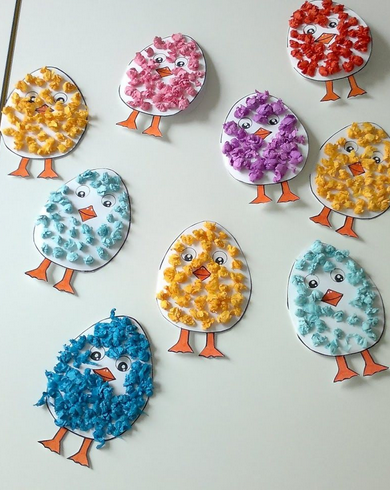 Preprosti jajčkiPotrebujete:- Bel list ali karton (izrežete model v obliki jajca)- krep papir ali prtičke ali barvni papir- lepilo